Руководствуясь статьей 5.2 Федерального закона от 06.03.2006 № 35-ФЗ «О противодействии терроризму», подпунктом 7.1 пункта 7 части 1 статьи 14 Федерального закона от 06.10.2003 № 131-ФЗ «Об общих принципах организации местного самоуправления в Российской Федерации», постановлением Правительства Российской Федерации от 25.12.2013 № 1244 «Об антитеррористической защищенности объектов (территорий)», постановлением Правительства РФ от 6 марта 2015 № 202 «Об утверждении требований к антитеррористической защищенности объектов спорта и формы паспорта безопасности объектов спорта» Администрация городского поселения УгличПОСТАНОВЛЯЕТ:1. Провести контрольное обследование объектов спорта города Углич в течение 30 дней с момента утверждения постановления с составлением акта контрольного обследования объекта спорта на предмет определения его антитеррористической защищенности по адресам: г. Углич, ул. Северная у домов 10, 10А, 12; г. Углич, м-н Солнечный д. 13; г. Углич, м-н Цветочный. 2. Утвердить состав межведомственной комиссии по обследованию объектов спорта города Углич согласно Приложению.3. Контроль исполнения настоящего постановления оставляю за собой.4. Настоящее постановление опубликовать в газете «Угличская газета» и разместить на официальном сайте Администрации городского поселения Углич.5. Настоящее постановление вступает в силу с момента его официального опубликования.Глава городского поселения Углич					  С.В. СтавицкаяУтвержден Постановлением Администрации городского поселения Углич от 15.10.2020 № 247СОСТАВмежведомственной комиссии по обследованию спортивных объектов города Углича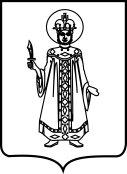 ПОСТАНОВЛЕНИЕАДМИНИСТРАЦИИ ГОРОДСКОГО ПОСЕЛЕНИЯ УГЛИЧ ЯРОСЛАВСКОЙ ОБЛАСТИПОСТАНОВЛЕНИЕАДМИНИСТРАЦИИ ГОРОДСКОГО ПОСЕЛЕНИЯ УГЛИЧ ЯРОСЛАВСКОЙ ОБЛАСТИПОСТАНОВЛЕНИЕАДМИНИСТРАЦИИ ГОРОДСКОГО ПОСЕЛЕНИЯ УГЛИЧ ЯРОСЛАВСКОЙ ОБЛАСТИПОСТАНОВЛЕНИЕАДМИНИСТРАЦИИ ГОРОДСКОГО ПОСЕЛЕНИЯ УГЛИЧ ЯРОСЛАВСКОЙ ОБЛАСТИПОСТАНОВЛЕНИЕАДМИНИСТРАЦИИ ГОРОДСКОГО ПОСЕЛЕНИЯ УГЛИЧ ЯРОСЛАВСКОЙ ОБЛАСТИот15.10.2020№247Об утверждении межведомственной комиссии по обследованию объектов спорта города УгличОб утверждении межведомственной комиссии по обследованию объектов спорта города УгличОб утверждении межведомственной комиссии по обследованию объектов спорта города УгличОб утверждении межведомственной комиссии по обследованию объектов спорта города УгличКалашникова Елена ВикторовнаВахромеевДенис Игоревич- Первый заместитель Главы городского поселения Углич, председатель комиссии; - заместитель начальника полиции Отдела МВД России по Угличскому району (по согласованию), заместитель председателя комиссии;Дремучев Михаил Викторович- начальник отдела ГО и ЧС, секретарь комиссии;ЗемляновМихаил Сергеевич- сотрудник отдела в городе Углич УФСБ России по Ярославской области (по согласованию);Круглов Сергей Николаевич- начальник ПЦО Угличского филиала ФГКУ «УВО ВНГ России по Ярославской области (по согласованию);Старков Дмитрий Андреевич- начальник ПСЧ-25 4ПСО ФПС ГУ МЧС России по Ярославской области (по согласованию).